	797 Augrabies Avenue, Little Falls, 	 Ref number: 	Roodepoort 	 Reg. No/ID: 2005/013915/07 VAT NO: 4170233359 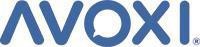 CONFIDENTIALAND PROPRIETARY 	AVOXI (PTY) LTD Order / Letter of Intent Order / Letter of Intent Order / Letter of Intent Order / Letter of Intent In order for AVOXI to order the required number(s) at the Authority, we need the Letter of Intent document completed with the End Users details and provide adequate proof that the End User is a South African based company. In order for AVOXI to order the required number(s) at the Authority, we need the Letter of Intent document completed with the End Users details and provide adequate proof that the End User is a South African based company. In order for AVOXI to order the required number(s) at the Authority, we need the Letter of Intent document completed with the End Users details and provide adequate proof that the End User is a South African based company. In order for AVOXI to order the required number(s) at the Authority, we need the Letter of Intent document completed with the End Users details and provide adequate proof that the End User is a South African based company. Business Name / Name of Customer: Business Name / Name of Customer: Business Name / Name of Customer: Business Name / Name of Customer: Address: Address: Address: Address: VAT Number (if applicable): Date: Company Registration Number: Company Registration Number: Company Telephone number: Company Telephone number: Company Telephone number: Company Telephone number: Contact Email address: Contact Email address: Contact Email address: Contact Email address: SERVICE DESCRIPTIONS SERVICE DESCRIPTIONS SERVICE DESCRIPTIONS SERVICE DESCRIPTIONS Quantity: Service: Service: Service: Additional Information: Additional Information: Additional Information: Additional Information: ACCEPTANCE ACCEPTANCE ACCEPTANCE ACCEPTANCE Customer: For and on behalf of the customer, he/she being duly authorized thereto  Signature Print Name Print Title Customer: For and on behalf of the customer, he/she being duly authorized thereto  Signature Print Name Print Title Customer: For and on behalf of the customer, he/she being duly authorized thereto  Signature Print Name Print Title Customer: For and on behalf of the customer, he/she being duly authorized thereto  Signature Print Name Print Title 